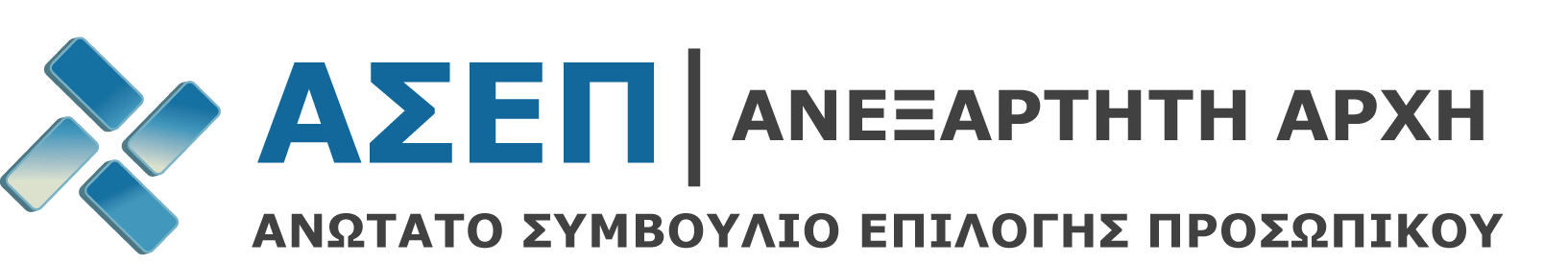 Αθήνα, 13 Ιουνίου 2017ΑΝΑΚΟΙΝΩΣΗΠΑΡΑΤΑΣΗ ΤΗΣ ΠΡΟΘΕΣΜΙΑΣ ΥΠΟΒΟΛΗΣ ΤΩΝ ΗΛΕΚΤΡΟΝΙΚΩΝ ENΣΤΑΣΕΩΝ  ΑΝΑΠΛΗΡΩΤΩΝ ΕΙΔΙΚΟΥ ΕΚΠΑΙΔΕΥΤΙΚΟΥ ΠΡΟΣΩΠΙΚΟΥ (Ε.Ε.Π.) ΚΑΙ ΕΙΔΙΚΟΥ ΒΟΗΘΗΤΙΚΟΥ ΠΡΟΣΩΠΙΚΟΥ (Ε.Β.Π.)Ανακοινώνεται ότι, λόγω των τεχνικών προβλημάτων που προέκυψαν τη 12η Ιουνίου 2017, κατά την υποβολή ηλεκτρονικών ενστάσεων αναπληρωτών, δίνεται η δυνατότητα να υποβληθούν ηλεκτρονικές ενστάσεις κατά των προσωρινών πινάκων κατάταξης και των πινάκων απορριπτέων αναπληρωτών Ειδικού Εκπαιδευτικού Προσωπικού (Ε.Ε.Π.) και Ειδικού Βοηθητικού Προσωπικού (Ε.Β.Π.) που εκδόθηκαν στις 7-6-2017 από τις Περιφερειακές Διευθύνσεις Εκπαίδευσης Βορείου Αιγαίου, Νοτίου Αιγαίου, Ιονίων Νήσων και Ηπείρου, έως τη 14η Ιουνίου 2017, ημέρα Τετάρτη και ώρα 14:00 το μεσημέρι.Υπενθυμίζεται ότι η ένσταση υποβάλλεται στο ΑΣΕΠ αποκλειστικά μέσω του διαδικτυακού του τόπου (www.asep.gr).Στον ιστότοπο του ΑΣΕΠ έχει αναρτηθεί Εγχειρίδιο με αναλυτικές οδηγίες χρήσης για τη συμπλήρωση και την υποβολή της ένστασης. 